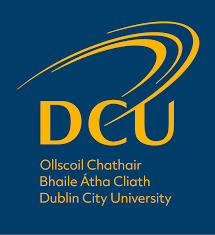 DCU Quality Promotion Office Quality Improvement & Development (QuID) Funding 2021/22Topic Area: DCU Student & Staff WellbeingApplication Form 1. Name of applicant(s), role(s) within DCU and contact information:2. Title of project:3. Overview of the proposed project (less than 400 words):3. How this proposal aligns to the theme of DCU Student & Staff Wellbeing, how it contributes to our overall Quality Enhancement Agenda:  (less than 200 words)4. Total amount requested from QuID fund: €5. Breakdown of Project Costs:6. Implementation Time-Line:7. Outline the level of agreed support from other areas within DCU: (Where applicable)Applicant(s) DeclarationI am pleased to confirm that I have discussed the outline and objectives of this proposal with my Head of my School / Faculty / Unit and have received his/her full support to ensure we achieve the milestones and objectives set out in this proposal by the end of September 2022.  I understand that if successful, I am required to complete and submit a Progress Report to the QPO at the mid-way point and on completion of the project. Furthermore, I have engaged a number of DCU units who have provided their agreement to support the implementation process of this project.  Signature(s):_____________________________	Date: ______________________________Considering that we may need to liaise with your Head of School/Faculty/Unit sometime post submission, can you please provide his/her contact details in the space below; Name / contact details: Email: Phone: DCU Quality Promotion Office Quality Improvement & Development (QuID) Funding 2021/22Topic Area: DCU Student & Staff WellbeingApplication Form Important notes:Please provide a Soft Electronic Copy of the final Application Form to Fiona Dwyer, Quality Promotion Office by email and cc your Head of Department to confirm their full support in your proposal. 
The deadline for email copies is on or before 22nd December, 2021.Please note that funding cannot be used to hire research staff on a short-term contract basis. If successful, an outline of the project details will be required for publication on the Quality Promotion Office website.  If you have any queries you are very welcome to contact Fiona Dwyer (fiona.dwyer@dcu.ie or on ext 8411).Guidance Note:When completing this section please provide,An overview of your project, highlighting clear goals and objectivesWho will be involved in the projectWhat the expected outcome or impact of the project will beHow will the expected outcome contribute to quality enhancement at DCUWhy is this project importantGuidance Note:When completing this section please,Provide an explanation of how this proposal aligns to the theme of student and staff wellbeingIndicate alignment (where relevant) to broader DCU strategic initiatives, or identified issues for quality enhancement emerging from quality assurance activities and processesDescribe the potential of this project to be replicated, or to have impact to broader audiencesGuidance Note:Up to a maximum of €5,000 will be awarded to each successful project based on costings.  Guidance Note:Provide a detailed break-down of the proposed project costs in addition to a summary explaining how the QuID funding will support this project while providing an outline of the planned funding source for any expected or unexpected project shortfalls. Guidance Note:Provide a break-down of the proposed time-lines.Guidance Note:Indicate whether support from other areas within DCU will be required, and if so, confirm that an agreement has been reached with the relevant respective staff member(s). The names and roles of staff members involved would be beneficial. 